Unit 4 – MY TOWN – MOJE MĚSTO (2)TURN RIGHT ATTURN LEFT ATGO STRAIGHT ONGO STRAIGHT PASTVILLAGETOWNCITY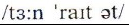 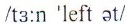 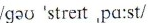 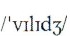 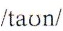 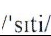 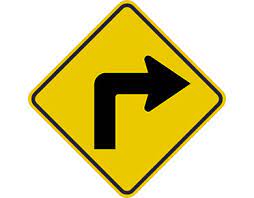 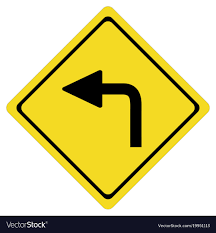 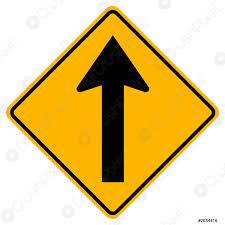 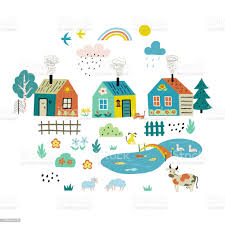 zahni doprava u ..zahni doleva u..Jdi rovně.jdi rovně kolem…vesniceměstovelké město